INFORME TRIMESTRAL DE ACTIVIDADES ABRIL, MAYO Y JUNIO 2023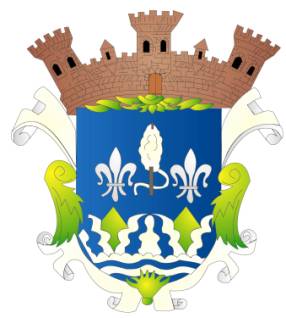 ACTIVIDADES DE COMISIÓN ORDINARIA OBJETIVOSFECHAOBSERVACIONES Sesión de Comisión de Rastros y Servicios complementariosSesión ordinaria de la comisión en continuidad al cumplimiento de la ley de las comisiones municipales en calidad de presidenta.Viernes 14 de Abril de 2023Décimo Novena Sesión OrdinariaSesión de Comisión de Fomento Agropecuario, Forestal y AcuícolaSesión ordinaria de la comisión en continuidad al cumplimiento de la ley de las comisiones municipales en calidad de presidenta.Viernes 14 de Abril de 2023Décimo Novena Sesión OrdinariaSesión Ordinaria Por instrucciones del C. Presidente Municipal y con fundamento en lo dispuesto  por los artículos 47 fracción III y 49 fracción II, de la Ley del Gobierno y la Administración Pública del Estado de JaliscoJueves 27 de Abril de 2023Vigésima Sesión Ordinaria Cabildo Infantil Sesión Anual de Cabildo Infantil.Miércoles 03 de Mayo de 2023  Sesión Anual Sesión de Comisión de Rastros y Servicios complementariosSesión ordinaria de la comisión en continuidad al cumplimiento de la ley de las comisiones municipales en calidad de presidentaViernes 19 de Mayo de 2023Vigésima Sesión OrdinariaSesión de Comisión de Fomento Agropecuario, Forestal y AcuícolaSesión ordinaria de la comisión en continuidad al cumplimiento de la ley de las comisiones municipales en calidad de presidenta.Viernes 19 de Mayo de 2023Vigésima Sesión OrdinariaSesión de CabildoPor instrucciones del C. Presidente Municipal y con fundamento en lo dispuesto  por los artículos 47 fracción III y 49 fracción II, de la Ley del Gobierno y la Administración Pública del Estado de JaliscoMiércoles 31 de Mayo de  2023Vigésimo primera Sesión OrdinariaSesión de Ordinaria de COMURSesión ordinaria de COMUR en casa de la Cultura El Salto Viernes 02 de Junio de 2023  Sesión OrdinariaSesión Extraordinaria de COMURSesión Extraordinaria de COMUR en sala de sesiones Presidencia Municipal El Salto Lunes 12 de Junio de 2023 Sesión ExtraordinariaSesión de Comisión de Rastros y Servicios complementarios Sesión ordinaria de la comisión en continuidad al cumplimiento de la ley de las comisiones municipales en calidad de presidenta.Viernes 16 de Junio de 2023Vigésimo primera Sesión OrdinariaSesión de Comisión de Fomento Agropecuario, Forestal y AcuícolaSesión ordinaria de la comisión en continuidad al cumplimiento de la ley de las comisiones municipales en calidad de presidenta.Viernes 16 de Junio de 2023Vigésimo primera Sesión OrdinariaSesión OrdinariaPor instrucciones del C. Presidente Municipal y con fundamento en lo dispuesto  por los artículos 47 fracción III y 49 fracción II, de la Ley del Gobierno y la Administración Pública del Estado de Jalisco Viernes 30 de Junio  de 2023Vigésimo Segunda  Sesión OrdinariaAtentamente“2023, Año del Bicentenario del Nacimiento del Estado Libre y Soberano de Jalisco”__________________________________________C. María de los Ángeles Dávila de la Torre.REGIDORA MUNICIPALEMAGAtentamente“2023, Año del Bicentenario del Nacimiento del Estado Libre y Soberano de Jalisco”__________________________________________C. María de los Ángeles Dávila de la Torre.REGIDORA MUNICIPALEMAGAtentamente“2023, Año del Bicentenario del Nacimiento del Estado Libre y Soberano de Jalisco”__________________________________________C. María de los Ángeles Dávila de la Torre.REGIDORA MUNICIPALEMAGAtentamente“2023, Año del Bicentenario del Nacimiento del Estado Libre y Soberano de Jalisco”__________________________________________C. María de los Ángeles Dávila de la Torre.REGIDORA MUNICIPALEMAG